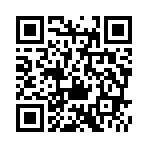 Приложение к постановлению администрациисельского поселения Светлый от 16.02.2016 № 16АДМИНИСТРАТИВНЫЙ РЕГЛАМЕНТпредоставления муниципальной услуги «Выдача разрешительных документов  на производство земляных работ на территории муниципального образования»I. Общие положения(в редакции от 22.08.2018 №153)1.1. Административный регламент предоставления муниципальной услуги «Выдача разрешительных документов  на производство земляных работ на территории муниципального образования» (далее – Регламент) разработан в целях повышения прозрачности деятельности администрации сельского поселения Светлый (далее – органы Администрации) при предоставлении муниципальных услуг посредством представления информации гражданам и организациям об административных процедурах в составе муниципальных услуг, установления персональной ответственности должностных лиц за соблюдение требований по каждому действию или административной процедуре в составе муниципальной услуги, повышения результативности деятельности органов Администрации при предоставлении муниципальных услуг, минимизации административного усмотрения должностных лиц при предоставлении муниципальной услуги и определяет сроки и последовательность действий (административных процедур) при осуществлении полномочий по предоставлению услуги, повышения результативности деятельности администрации сельского поселения Светлый при предоставлении муниципальной услуги.1.2. Круг заявителейЗаявителями на предоставление муниципальной услуги являются юридические или физические лица, обращающиеся на законных основаниях к архивным документам, подтверждающим право на владение землей. При предоставлении муниципальной услуги от имени заявителей взаимодействие с администрацией поселения вправе осуществлять их законные представители, действующие в силу закона или на основании нотариально удостоверенной доверенности.1.3. Требования к порядку информирования о предоставлении муниципальной услуги1.3.1. Информация по всем вопросам, касающимся муниципальной услуги, предоставляется в администрации сельского поселения Светлый (далее – Администрация поселения) по адресу: 628147,Тюменская область, Ханты – Мансийский автономный округ – Югра, Березовский район, с.п.Светлый, улица Набережная, 10, первый этаж, главный специалист по земельным вопросам. контактный телефон для справок: 8(34674) 58-674приемная: 8(34674) 58-111; факс: (34674) 3-58-111адрес электронной почты: ad_punga@mail.ruграфик приема заявителей: понедельник – с 10.00 до 18.00 часоввторник, четверг - с 09.00 до 13.00 часов  пятница - с 10.00 до 17.00 часовсреда – не приемный деньперерыв с 13.00 до 14.00 часовсуббота, воскресенье - выходные дни, праздничные дни.1.3.2. Способы получения информации о месте нахождения, справочных телефонах, графике работы Муниципального автономного учреждения «Многофункциональный центр предоставления государственных и муниципальных услуг в Березовском районе» (далее также – МФЦ).МФЦ находится по адресу: 628140, Ханты-Мансийский автономный округ - Югра, пгт.Березово, ул.Пушкина 37-А, помещение 2:телефоны для справок: 8(34674) 2-11-71,2-11-774,2-11-93;адрес электронной почты: mfc@berezovo.ru;график приема заявителей: - понедельник - пятница с 08.00 до 20.00 часов; - суббота с 08.00 до 18.00 часов;- без перерыва на обед - воскресенье - выходной.официальный сайт МФЦ: www.mfchmao.ru.Территориальное обособленное структурное подразделения МАУ МФЦ в п.Игрим находится по адресу: Ханты-Мансийский автономный округ – Югра, Березовский район, пгт. Игрим, ул. Кооперативная, 50, помещение 3почтовый адрес: 628146, Ханты-Мансийский автономный округ – Югра, Березовский район, пгт. Игрим, ул. Кооперативная, 50, помещение 3:телефон справочной службы: 8 (34674) 6-14-11;адрес электронной почты: mfc-igrim@berezovo.ru;график приема заявителей:- понедельник-пятница с 8.00 до 20.00;- суббота с 8.00 до 14.00;- воскресенье – выходной.Территориальное обособленное структурное подразделения МАУ МФЦ в п.Светлый находится по адресу: 628147, Ханты-Мансийский автономный округ – Югра, Березовский район,  п. Светлый, ул.Набережная, д.10, кабинет 8,почтовый адрес: 628147, Ханты-Мансийский автономный округ – Югра, Березовский район  п. Светлый, ул.Набережная, д.10,  телефон справочной службы: 8(34674) 58-5-70, график работы:- понедельник, среда, четверг: с 12.00 до 18.00 без перерыва на обед;- вторник, пятница, суббота,	воскресенье – выходной.(в редакции от 28.08.2017 №137)1.3.3. Способы получения информации о местах нахождения, справочных телефонах, графиках работы, адресах официальных сайтов органов власти и организаций, обращение в которые необходимо для предоставления муниципальной услуги:а) Берёзовский отдел Управления федеральной службы государственной регистрации, кадастра и картографии по ХМАО-Югре (далее - Управление Росреестра) находится по адресу: 628140, Ханты-Мансийский автономный округ - Югра, пгт.Березово,  ул. Первомайская, 10, каб.101,телефоны для справок: 8(34674) 2-28-35,2-23-19адрес электронной почты: u8605@yandex.ruадрес официального сайта:www.to86.rosreestr.ruб)  Межрайонный ИФНС России № 8 по Ханты – Мансийскому автономному округу – Югре.Место нахождения: 628162, Тюменская область, Ханты – Мансийский автономный округ – Югра, область, г. Белоярский, ул. Молодости,  д. 8,телефоны: (34670) 2 – 38 – 35адрес официального сайта:www.86nalog.ruв) Отдел по Березовскому району филиала федерального государственного бюджетного учреждения «Федеральная кадастровая палата Росреестра» по Ханты-Мансийскому автономному округу – Югре находится по адресу: 628140, Ханты-Мансийский автономный округ - Югра, пгт.Березово, ул. Первомайская, д. 10, каб. 215,телефоны для справок: 8(34674) 2-32-06адрес официального сайта:www.to86.rosreestr.ru.1.3.4. Сведения, указанные в пунктах 1.3.1., 1.3.2., 1.3.3. настоящего Административного регламента, размещаются на информационных стендах в местах предоставления муниципальной услуги и в информационно – телекоммуникационной сети «Интернет»:– на официальном сайте администрации сельского поселения Светлый, www.admsvetlyi.ru (далее – официальный сайт);– в федеральной государственной информационной системе «Единый портал государственных и муниципальных услуг (функций)» www.gosuslugi.ru (далее – Единый портал);– в региональной информационной системе Ханты – Мансийского автономного округа – Югры «Портал государственных и муниципальных услуг (функций) Ханты – Мансийского автономного округа – Югры» 86.gosuslugi.ru  (далее – региональный портал).1.3.5. На стенде в местах предоставления муниципальной услуги и в  информационно-телекоммуникационной сети «Интернет» размещается следующая информация:извлечения из законодательных и иных нормативных правовых актов Российской Федерации, в том числе муниципальных правовых актов, содержащих нормы, регулирующие деятельность по предоставлению муниципальной услуги;место нахождения, график работы, справочные телефоны, адреса электронной почты администрации сельского поселения Светлый;сведения о способах получения информации о месте нахождения и графике работы органа власти, обращение в который необходимо для предоставления муниципальной услуги;процедура получения информации заявителями по вопросам предоставления муниципальной услуги, сведений о ходе предоставления муниципальной услуги;бланки заявлений о предоставлении муниципальной услуги и образцы их заполнения;исчерпывающий перечень документов, необходимых для предоставления муниципальной услуги;основания для отказа в предоставлении муниципальной услуги;блок-схема предоставления муниципальной услуги;текст настоящего административного регламента с приложениями (извлечения – на информационном стенде; полная версия размещается в информационно-телекоммуникационной сети «Интернет», либо полный текст административного регламента можно получить, обратившись к специалисту администрации поселения, либо к специалисту МФЦ.   В случае внесения изменений в порядок предоставления муниципальной услуги Специалист администрации поселения, ответственный за предоставление муниципальной услуги, в срок, не превышающий 5 рабочих дней со дня вступления в силу таких изменений, обеспечивает размещение информации в информационно – телекоммуникационной сети «Интернет» и на информационном стенде, находящемся в месте предоставления муниципальной услуги.1.3.6. Информирование заявителей по вопросам предоставления муниципальной услуги, в том числе о ходе предоставления муниципальной услуги, осуществляется в следующих формах:–   устно (при личном общении заявителя и/или по телефону);– письменно (при письменном обращении заявителя по почте, электронной почте, факсу);– в форме информационных (мультимедийных) материалов в информационно – телекоммуникационной сети «Интернет» на официальном сайте, Едином и региональном порталах.Информация о муниципальной услуге также размещается в форме информационных (текстовых) материалов на информационном стенде в месте предоставления муниципальной услуги.В случае устного обращения (лично или по телефону) заявителя (его представителя) Специалист администрации поселения, ответственный за предоставление муниципальной услуги, специалист МФЦ осуществляют устное информирование (соответственно лично или по телефону) обратившегося за информацией заявителя. Устное информирование осуществляется с графиком работы, установленным для приема заявителей с документами, необходимыми для предоставления муниципальной услуги, графиком работы МФЦ, указанным в пунктах 3, 4 настоящего административного регламента, продолжительностью не более 15 минут.Ответ на телефонный звонок начинается с информации о наименовании органа, в который обратился заявитель, фамилии, имени, отчестве (при наличии) и должности специалиста, принявшего телефонный звонок.При общении с заявителями (по телефону или лично) Специалист администрации поселения, ответственный за предоставление муниципальной услуги, специалист МФЦ должны корректно и внимательно относиться к гражданам, не унижая их чести и достоинства. Устное информирование о порядке предоставления муниципальной услуги должно проводиться с использованием официально – делового стиля речи.При невозможности специалиста, принявшего звонок, самостоятельно ответить на поставленный вопрос, телефонный звонок должен быть переадресован (переведен) на другое должностное лицо или же обратившемуся лицу должен быть сообщен телефонный номер, по которому можно будет получить необходимую информацию. Если для подготовки ответа требуется продолжительное время, специалист, осуществляющий устное информирование, может предложить заявителю направить в администрацию сельского поселения Светлый письменное обращение о предоставлении ему письменного ответа, либо назначить другое удобное для заявителя время для устного информирования. Для получения информации по вопросам предоставления муниципальной услуги, сведений о ходе ее оказания, в письменной форме заявителям необходимо обратиться к главному специалисту по земельным вопросам администрации сельского поселения Светлый.При консультировании в письменной форме, в том числе электронной, ответ на обращение заявителя направляется на указанный им адрес (по письменному запросу заявителей на почтовый адрес или адрес электронной почты, указанный в запросе).Срок ответа на письменное обращение заявителя по вопросам предоставления муниципальной услуги составляет не более 30 календарных дней с даты регистрации обращения в администрации сельского поселения Светлый.Срок ответа на письменное обращение заявителя о ходе предоставления муниципальной услуги – не более пятнадцати дней с даты получения обращения. Консультации (справки) по вопросам согласования производства земляных работ осуществляются главным специалистом по земельным вопросам администрации сельского поселения Светлый посредством всех видов связи (телефон, почтовая связь, электронная почта). Бланк разрешения можно получить на официальном сайте органов местного самоуправления сельского поселения Светлый.Для получения информации по вопросам предоставления муниципальной услуги посредством Единого или регионального порталов заявителям необходимо использовать адреса в информационно-телекоммуникационной сети «Интернет», указанные в подпункте 1.3.4 пункта 1.3 настоящего административного регламента.1.3.7. Информация о порядке и сроках предоставления муниципальной услуги размещенная на Едином портале и официальном сайте предоставляется заявителю бесплатно.Доступ к информации о сроках и порядке предоставления муниципальной услуги осуществляется без выполнения заявителем каких-либо требований, в том числе без использования программного обеспечения, установка которого на технические средства заявителя требует заключения лицензионного или иного соглашения с правообладателем программного обеспечения, предусматривающего взимание платы, регистрацию или авторизацию заявителя или предоставление им персональных данных.II. Стандарт предоставления муниципальной услуги(в редакции от 22.08.2018 №153)2.1. Наименование муниципальной услуги: «Выдача разрешительных документов  на производство земляных работ на территории муниципального образования» (далее – муниципальная услуга).2.2. Наименование органа, предоставляющего муниципальную услугуПредоставление муниципальной услуги осуществляет администрация сельского поселения Светлый. Непосредственное предоставление муниципальной услуги осуществляется главным специалистом по земельным вопросам администрации сельского поселения Светлый. Для предоставления муниципальной услуги заявитель может также обратиться в МФЦ.При предоставлении муниципальной услуги администрация поселения осуществляет межведомственное взаимодействие с Межрайонной инспекцией Федеральной налоговой службы №8 по Ханты-Мансийскому автономному округу - Югре – в части предоставления сведения о государственной регистрации физического лица в качестве индивидуального предпринимателя (для индивидуальных предпринимателей), сведений о государственной регистрации юридического лица (для юридических лиц) или выписки из государственных реестров о юридическом лице или индивидуальном предпринимателе, являющемся заявителем.В соответствии с требованиями пункта 3 части 1 статьи 7 Федерального закона от 27 июля 2010 года № 210-ФЗ «Об организации предоставления государственных и муниципальных услуг» (далее – Федеральный закон «Об организации предоставления государственных и муниципальных услуг») установлен запрет требовать от заявителя осуществления действий, в том числе согласований, необходимых для получения муниципальной услуги и связанных с обращением в иные государственные органы, организации, за исключением получения услуг и получения документов и информации, предоставляемых в результате предоставления таких услуг, включенных в Перечень услуг, которые являются необходимыми и обязательными для предоставления муниципальных услуг, утвержденный решением Совета депутатов сельского поселения Светлый №181 от 14.02.2012 «Об утверждении  перечня услуг, которые являются необходимыми и обязательными для предоставления органами местного самоуправления муниципальных услуг  и порядка определения размера платы за  оказание таких услуг».2.3. Результат предоставления муниципальной услуги – выдача зарегистрированного разрешения на производство земляных работ на территории сельского поселения Светлый или мотивированный отказ в предоставлении муниципальной услуги.	Уведомление об отказе в предоставлении услуги, оформляется на официальном бланке администрации сельского поселения Светлый за подписью главы поселения либо лица, его замещающего, с указанием мотивированных причин отказа.По выбору заявителя результат предоставления муниципальной услуги предоставляется Комитетом в форме электронного документа, подписанного усиленной квалифицированной электронной подписью, и (или) документа на бумажном носителе. Возможность получения результата предоставления услуги в форме электронного документа или документа на бумажном носителе обеспечивается заявителю в течение срока действия результата предоставления услуги (в случае если такой срок установлен нормативными правовыми актами Российской Федерации).2.4. Срок предоставления муниципальной услуги:до пяти рабочих дней при выдаче разрешения;в день обращения при выдаче разрешения при авариях на инженерных коммуникациях. 2.5. Предоставление муниципальной услуги осуществляется в соответствии с:  Федеральным законом от 6 октября 2003 года № 131-ФЗ «Об общих принципах организации местного самоуправления в Российской Федерации» (Собрание законодательства Российской Федерации, 06.10.2003, № 40, ст. 3822);Федеральным законом от 26 июля 2006 года № 135-ФЗ «О защите конкуренции» (Собрание законодательства Российской Федерации, 1999, N 26, ст. 3174); Федеральным законом от 27 июля 2010 года № 210-ФЗ «Об организации предоставления государственных и муниципальных услуг» ("Российская газета", № 168, 30.07.2010);Федеральным законом от 9 февраля 2009 года № 8-ФЗ «Об обеспечении доступа к информации о деятельности государственных органов и органов местного самоуправления» ("Российская газета", № 4849 от 13 февраля ).;Постановлением Правительства Российской Федерации от 26 марта 2016 г. N 236 "О требованиях к предоставлению в электронной форме государственных и муниципальных услуг" (Собрание законодательства Российской Федерации, 2016, N 15, ст. 2084);(абзац введен Приказом Минстроя России от 01.12.2017 N 1604/пр)Распоряжением Правительства Российской Федерации от 17 декабря 2009 года № 1993-р «Об утверждении сводного перечня первоочередных государственных и муниципальных услуг, предоставляемых в электронном виде» («Российская газета», № 247, 23.12.2009, «Собрание законодательства Российской Федерации», 28.12.2009, № 52 (2 ч.), ст. 6626);настоящим административным регламентом.2.6. Для выдачи решения на производство земляных работ заявитель должен предоставить главному специалисту по земельным вопросам администрации сельского поселения Светлый следующие документы:утвержденный проект производства работ (или разрешение на строительство) с приложением схемы места производства работ;бланк разрешения на производство земляных работ, согласованный (подписанный) заинтересованными службами, согласно приложениям 1, 2 к Регламенту;приказ о назначении лиц, ответственных за производство земляных работ, имеющих специальные технические знания для производства работ и ознакомленных с Регламентом; акт о состоянии благоустройства территории до начала работ, подписанный юридическим лицом (индивидуальным предпринимателем) или физическим лицом, осуществляющим производство работ, и владельцем территории, где планируется проведение земляных работ;гарантийное обязательство (письмо) о восстановлении заявителем благоустройства (дорожные покрытия, зеленые насаждения и другие элементы) с указанием сроков восстановления.2.7. Требования к документам, необходимым для предоставления муниципальной услуги:Заявление о предоставлении муниципальной услуги подается в свободной форме либо по рекомендуемым формам, приведенным в приложениях № 1 (для физических лиц и индивидуальных предпринимателей) или № 2 (для юридических лиц) к настоящему административному регламенту. В заявлении о предоставлении муниципальной услуги заявитель должен указать способ выдачи (направления) ему документов, являющихся результатом предоставления муниципальной услуги.2.8. Способы подачи документов, необходимых для предоставления муниципальной услуги:при личном обращении в администрацию поселения;по почте в администрацию поселения;посредством обращения в МФЦ;посредством Единого или регионального порталов. 2.9. Непредставление заявителем документов и информации, которые он вправе представить по собственной инициативе, не является основанием для отказа ему в предоставлении муниципальной услуги.2.10. Запрещается требовать от заявителя представления документов, информации или осуществления действий:представления документов и информации или осуществления действий, представление или осуществление которых не предусмотрено нормативными правовыми актами, регулирующими отношения, возникающие в связи с предоставлением муниципальной услуги; представления документов и информации, которые в соответствии с нормативными правовыми актами Российской Федерации, нормативными правовыми актами субъектов Российской Федерации и муниципальными правовыми актами находятся в распоряжении органов местного самоуправления, предоставляющих муниципальную услугу, иных государственных органов, органов местного самоуправления и (или) подведомственных государственным органам и органам местного самоуправления организаций, участвующих в предоставлении муниципальной услуги, за исключением документов, указанных в части 6 статьи 7 Федерального закона от 27 июля 2010 года N 210-ФЗ «Об организации предоставления государственных и муниципальных услуг»;- представления документов и информации, отсутствие и (или) недостоверность которых не указывались при первоначальном отказе в приеме документов, необходимых для предоставления муниципальной услуги, либо в предоставлении муниципальной услуги, за исключением следующих случаев: (дополнен от 25.09.2018 №173)а) изменение требований нормативных правовых актов, касающихся предоставления муниципальной услуги, после первоначальной подачи заявления о предоставлении муниципальной услуги;б) наличие ошибок в заявлении о предоставлении муниципальной услуги и документах, поданных заявителем после первоначального отказа в приеме документов, необходимых для предоставления муниципальной услуги, либо в предоставлении муниципальной услуги и не включенных в представленный ранее комплект документов;в) истечение срока действия документов или изменение информации после первоначального отказа в приеме документов, необходимых для предоставления муниципальной услуги, либо в предоставлении муниципальной услуги;г) выявление документально подтвержденного факта (признаков) ошибочного или противоправного действия (бездействия) должностного лица органа, предоставляющего муниципальную услугу, муниципального служащего, работника многофункционального центра, работника организации, предусмотренной частью 1.1 статьи 16 Федерального закона от 27.07.2010 № 210-ФЗ «Об организации предоставления государственных и муниципальных услуг», при первоначальном отказе в приеме документов, необходимых для предоставления муниципальной услуги, либо в предоставлении муниципальной услуги, о чем в письменном виде за подписью руководителя органа, предоставляющего муниципальную услугу, руководителя многофункционального центра при первоначальном отказе в приеме документов, необходимых для предоставления муниципальной услуги, либо руководителя организации, предусмотренной частью 1.1 статьи 16 Федерального закона от 27.07.2010 № 210-ФЗ «Об организации предоставления государственных и муниципальных услуг», уведомляется заявитель, а также приносятся извинения за доставленные неудобства»;- предоставления на бумажном носителе документов и информации, электронные образы которых ранее были заверены в соответствии с пунктом 7.2 части 1 статьи 16 Федерального закона от 27 июля 2010 года N 210-ФЗ «Об организации предоставления государственных и муниципальных услуг», за исключением случаев, если нанесение отметок на такие документы либо их изъятие является необходимым условием предоставления муниципальной услуги, и иных случаев, установленных федеральными законами; (дополнен от 22.06.2021 №64)отказывать в приеме запроса и иных документов, необходимых для предоставления муниципальной услуги, а так же в предоставлении услуги в случае, если запрос и документы, необходимые для предоставления муниципальной услуги, поданы в соответствии с информацией о сроках и порядке предоставления муниципальной услуги, опубликованной на Едином портале;совершения иных действий, кроме прохождения идентификации и аутентификации в соответствии с нормативными правовыми актами Российской Федерации, указания цели приема, а также предоставления сведений, необходимых для расчета длительности временного интервала, который необходимо забронировать для приема;требовать от заявителя повторного предоставления заявления или заявления и копий документов на бумажном носителе в случае направления заявления или заявления и копий документов в электронной форме.2.11. Оснований для отказа в приеме документов, необходимых для предоставления муниципальной услуги, не предусмотрено.2.12. Основаниями для отказа в предоставлении муниципальной услуги является не предоставление определенных пунктом 2.6. настоящего Регламента документов.Запрос о предоставлении муниципальной услуги в электронной форме подписан с нарушением законодательства об электронной подписи.2.13. Предоставление муниципальной услуги осуществляется на безвозмездной основе.2.14. Запрос заявителя о предоставлении муниципальной услуги регистрируется специалистом Администрации, ответственным за регистрацию документов, в день поступления заявления.2.15. Требования к помещениям, в которых предоставляются государственные и муниципальные услуги, к залу ожидания, местам для заполнения запросов о предоставлении государственной или муниципальной услуги, информационным стендам с образцами их заполнения и перечнем документов, необходимых для предоставления каждой государственной или муниципальной услуги, в том числе к обеспечению доступности для инвалидов указанных объектов в соответствии с законодательством Российской Федерации о социальной защите инвалидов.Здание, в котором предоставляется муниципальная услуга, расположено с учетом пешеходной доступности для заявителей от остановок общественного транспорта, оборудовано отдельным входом для свободного доступа заявителей.В целях обеспечения физической доступности для заявителей с ограничениями жизнедеятельности вход в здание и помещения, в которых предоставляется муниципальная услуга, оборудуется пандусами, специальными ограждениями и перилами, в том числе при передвижении на инвалидной коляске. По обращению заявителя обеспечивается прием запроса на первом этаже здания в случае передвижения заявителя в инвалидной коляске. Вход в здание должен быть оборудован информационной табличкой (вывеской), содержащей информацию о наименовании, местонахождении, режиме работы, а также о телефонных номерах справочной службы. Помещения, в которых предоставляется муниципальная услуга, размещаются не выше второго этажа здания.Все помещения, в которых предоставляется муниципальная услуга, соответствуют санитарно-эпидемиологическим требованиям, правилам пожарной безопасности, нормам охраны труда.Каждое рабочее место муниципального служащего, предоставляющих муниципальную услугу, оборудовано персональным компьютером с возможностью доступа к необходимым информационным базам данных и печатающим устройствам, позволяющим своевременно и в полном объеме получать справочную информацию по вопросам предоставления услуги и организовать предоставление муниципальной услуги в полном объеме.Места ожидания должны соответствовать комфортным условиям для заявителей.Места ожидания оборудуются столами, стульями или скамьями (банкетками), информационными стендами, информационными терминалами, обеспечиваются писчей бумагой и канцелярскими принадлежностями в количестве, достаточном для оформления документов заявителями.Информационные стенды размещаются на видном, доступном месте в любом из форматов: настенных стендах, напольных или настольных стойках, призваны обеспечить заявителей исчерпывающей информацией. Стенды должны быть оформлены в едином стиле, надписи сделаны черным шрифтом на белом фоне.Официальный портал должен:содержать список регламентированных муниципальных услуг, тексты административных регламентов, приложения к административным регламентам, образцы заполнения запросов и бланки запросов или иметь ссылки на сайты, содержащие эти сведения;предоставлять пользователям возможность распечатки бланков запросов, обмен мнениями по вопросам предоставления муниципальных услуг, направление обращения и получения ответа в электронном виде.Оформление визуальной, текстовой и мультимедийной информации о порядке предоставления муниципальной услуги должно соответствовать оптимальному зрительному и слуховому восприятию этой информации заявителями. 2.16. Показатели доступности и качества муниципальной услуги2.16.1. Показателями доступности муниципальной услуги являются:транспортная доступность к местам предоставления муниципальной услуги;доступность информирования заявителей по вопросам предоставления муниципальной услуги, в том числе о ходе предоставления муниципальной услуги, в форме устного или письменного информирования, в том числе посредством официального портала, Единого и регионального порталов;доступность заявителей к форме заявления о предоставлении муниципальной услуги, размещенной на Едином и региональном порталах, в том числе с возможностью его копирования и заполнения в электронном виде;возможность получения заявителем муниципальной услуги в МФЦ;бесплатность предоставления муниципальной услуги и информации о процедуре предоставления муниципальной услуги.2.16.2. Показателями качества муниципальной услуги являются:соблюдение должностными лицами администрации сельского поселения Светлый, предоставляющими муниципальную услугу, сроков предоставления муниципальной услуги;соблюдение времени ожидания в очереди при подаче заявления о предоставлении муниципальной услуги и при получении результата предоставления муниципальной услуги;отсутствие обоснованных жалоб заявителей на качество предоставления муниципальной услуги, действия (бездействие) должностных лиц и решений, принимаемых (осуществляемых) в ходе предоставления муниципальной услуги;восстановление нарушенных прав заявителя.Предоставление муниципальной услуги в МФЦ осуществляется по принципу «одного окна» в соответствии с законодательством Российской Федерации.2.17. Иные требования, в том числе учитывающие особенности предоставления муниципальной услуги в многофункциональных центрах предоставления государственных и муниципальных услуг и особенности предоставления муниципальной услуги в электронной форме.Информация и сведения о муниципальной услуге доступны через Единый и региональный порталы.В случае обращения за муниципальной услугой в электронной форме            в разделе «Личный кабинет» Единого или регионального порталов заполняется заявление в электронной форме и направляется заявителем по электронным каналам связи. Заявление и прилагаемые документы должны быть подписаны электронной подписью заявителя.Информирование о ходе предоставления муниципальной услуги осуществляется при использовании раздела «Личный кабинет» Единого             или регионального порталов.В случае предоставления муниципальной услуги в электронной форме административные процедуры по приему и регистрации заявления и документов осуществляются в следующем порядке:- все документы внешнего пользования изготавливаются в форме электронного документа и подписываются электронной подписью главы поселения;- для всех входящих документов на бумажных носителях изготавливаются электронные образы.При предоставлении муниципальной услуг в электронной форме посредством Единого портала заявителю обеспечивается (при наличии технической возможности):- получение информации о порядке и сроках предоставления муниципальной услуги;- запись на прием в администрацию поселения к специалисту, МФЦ для подачи запроса о предоставлении муниципальной услуги (далее - запрос);- формирование запроса;- прием и регистрация специалистом администрации поселения, ответственного за предоставление муниципальной услуги, запроса и иных документов, необходимых для предоставления муниципальной услуги;- получение результата предоставления муниципальной услуги;- получение сведений о ходе выполнения запроса;- осуществление оценки качества предоставления муниципальной услуги;- досудебное (внесудебное) обжалование решений и действий (бездействия) специалиста администрации поселения, ответственного за предоставление муниципальной услуги, МФЦ, а также должностных лиц администрации сельского поселения Светлый, муниципальных служащих, работников.Заявления предоставляются в администрацию сельского поселения Светлый  в виде файлов в формате doc, docx, txt, xls, xlsx, rtf, если указанные заявления предоставляются в форме электронного документа посредством электронной почты.Электронные документы (электронные образы документов), прилагаемые к заявлению, направляются в виде файлов в форматах RTF, TIF. Качество предоставляемых электронных документов (электронных образов документов) в форматах RTF, TIF должно позволять в полном объеме прочитать текст документа и распознать реквизиты документа.Документы, которые предоставляются в администрацию сельского поселения Светлый по результатам рассмотрения заявления в электронной форме, должны быть доступны для просмотра в виде, пригодном для восприятия человеком, с использованием электронных вычислительных машин, в том числе  без использования сети Интернет.В случае если предусмотрена личная идентификация заявителя, то заявление и прилагаемые документы должны быть подписаны электронной подписью заявителя в соответствии с действующим законодательством.Предоставление муниципальной услуги в электронной форме посредством Единого и регионального порталов осуществляется с использованием усиленной квалифицированной электронной подписи в соответствии с законодательством об электронной цифровой подписи. Действия, связанные с проверкой действительности усиленной квалифицированной электронной подписи заявителя, использованной при обращении за получением муниципальной услуги, а также с установлением перечня классов средств удостоверяющих центров, которые допускаются для использования в целях обеспечения указанной проверки и определяются на основании утверждаемой федеральным органом исполнительной власти по согласованию с Федеральной службой безопасности Российской Федерации модели угроз безопасности информации в информационной системе, используемой в целях приема обращений за предоставлением такой услуги, осуществляются в соответствии с постановлением Правительства Российской Федерации от 25 августа 2012 года № 852 «Об утверждении Правил использования усиленной квалифицированной электронной подписи                   при обращении за получением государственных и муниципальных услуг                и о внесении изменения в Правила разработки и утверждения административных регламентов предоставления государственных услуг».Требования к средствам электронной подписи при предоставлении муниципальной услуги в электронной форме устанавливаются в соответствии с Федеральным законом от 6 апреля 2011 года № 63-ФЗ «Об электронной подписи».Предоставление муниципальной услуги в МФЦ осуществляется по принципу «одного окна» в соответствии с законодательством Российской Федерации.МФЦ осуществляет прием и регистрацию заявления о предоставлении муниципальной услуги, а также выдачу результата предоставления муниципальной услуги.III. Состав, последовательность и сроки выполненияадминистративных процедур3.1. Предоставление муниципальной услуги включает в себя следующие процедуры: (в редакции от 22.08.2018 №153)выдачу бланков разрешений на производство земляных работ для согласования с заинтересованными службами;проверку предоставленных документов главным специалистом по земельным вопросам администрации сельского поселения Светлый;регистрацию разрешения и выдачу его заявителю или мотивированного отказа в предоставлении муниципальной услуги с присвоением ему номера, указанием срока исполнения и подписи лица, выдавшего разрешение или отказавшего в предоставлении муниципальной услуги;закрытие разрешения при предъявлении заявителем справки о состоянии благоустройства территории после производства земляных работ.В случае предоставления специалисту администрации поселения, ответственному за предоставление муниципальной услуги, документов, необходимых для предоставления муниципальной услуги, в форме электронных документов предусмотренные настоящим административным регламентом  выполняются с учетом особенностей, указанных в пункте 3.2 настоящего административного регламента.3.1.1. Выдача бланков разрешений на производство земляных работ для согласования с заинтересованными службами по формам согласно приложениям 1, 2 к Регламенту.Основанием для начала данного административного действия является получение ответственным должностным лицом Администрации обращения заявителя. Результатом данного действия является выдача бланка разрешения на производство земляных работ с предоставлением консультации о необходимости его согласования с заинтересованными организациями. Максимальное время административной процедуры – 15 минут.3.1.2. Проверка предоставленных документов главным специалистом по земельным вопросам администрации сельского поселения Светлый.Основанием для начала данного административного действия является получение ответственным главным специалистом по земельным вопросам администрации сельского поселения Светлый пакета документов в соответствии с пунктом 2.14. Регламента. Результатом данного действия является прием документов, в случае их соответствия пункту 2.14. Регламента, или отказ в приеме документов по основаниям, предусмотренным пунктом 2.15. Регламента. Максимальное время административной процедуры – не более пяти рабочих дней.3.1.3. Регистрация разрешения и выдача его заявителю или мотивированного отказа в предоставлении муниципальной услуги с присвоением ему номера, указанием срока исполнения и подписи лица, выдавшего разрешение или отказавшего в предоставлении муниципальной услуги.Основанием для начала данного административного действия является принятие решения о регистрации разрешения или отказа в предоставлении муниципальной услуги по основаниям, предусмотренным пунктом 2.16. Регламента. Результатом данного действия является регистрация заявления в журнале регистрации разрешений на производство земляных работ.Максимальное время административной процедуры – 5 минут.3.1.4. Закрытие разрешения при предъявлении заявителем справки о состоянии благоустройства территории после производства земляных работ (далее – справка) по форме согласно приложению 3 к Регламенту. Основанием для начала данного административного действия является предоставление заявителем в Администрацию следующих документов:справки о состоянии благоустройства территории после производства земляных работ (по форме согласно приложению 3 к Регламенту);разрешения на производство земляных работ.Результатом данного действия является закрытие разрешения путем соответствующей записи на бланках оригинала и копии. Максимальное время административной процедуры – один рабочий день со дня представления документов. При отсутствии со стороны юридического лица (индивидуального  предпринимателя) или физического лица действий по закрытию разрешения (по истечении одного месяца со дня окончания срока действия) Администрация принимает следующие меры:      направляет данному лицу уведомление о необходимости закрытия разрешения;организует осмотр места производства земляных работ с привлечением лиц, уполномоченных на подписание справки о состоянии благоустройства территории после производства земляных работ; составляет акт, в котором указывается состояние благоустройства территории;  направляет заявителю уведомление об аннулировании разрешения в связи с истечением срока действия.3.2. Особенности выполнения предусмотренных настоящим разделом административных процедур в электронной форме (при наличии технической возможности). (дополнен от 22.08.2018 №153)3.2.1. В целях предоставления муниципальной услуги осуществляется прием заявителей по предварительной записи. Запись на прием проводится посредством Единого портала. Заявителю предоставляется возможность записи в любые свободные для приема дату и время в пределах установленного в администрации сельского поселения Светлый или МФЦ графика приема заявителей.  3.2.2. Формирование запроса заявителем осуществляется посредством заполнения электронной формы запроса на Едином портале без необходимости дополнительной подачи запроса в какой-либо иной форме. На Едином портале размещаются образцы заполнения электронной формы запроса.Форматно-логическая проверка сформированного запроса осуществляется автоматически после заполнения заявителем каждого из полей электронной формы запроса. При выявлении некорректно заполненного поля электронной формы запроса заявитель уведомляется о характере выявленной ошибки и порядке ее устранения посредством информационного сообщения непосредственно в электронной форме запроса. При формировании запроса заявителю обеспечивается:- возможность копирования и сохранения запроса и иных документов, указанных в пункте 2.6 настоящего административного регламента, необходимых для предоставления муниципальной услуги;- возможность печати на бумажном носителе копии электронной формы запроса;- сохранение ранее введенных в электронную форму запроса значений в любой момент по желанию пользователя, в том числе при возникновении ошибок ввода и возврате для повторного ввода значений в электронную форму запроса;- заполнение полей электронной формы запроса до начала ввода сведений заявителем с использованием сведений, размещенных в федеральной государственной информационной системе «Единая система идентификации и аутентификации в инфраструктуре, обеспечивающей информационно-технологическое взаимодействие информационных систем, используемых для предоставления государственных и муниципальных услуг в электронной форме» (далее – единая система идентификации и аутентификации), и сведений, опубликованных на Едином портале в части, касающейся сведений, отсутствующих в единой системе идентификации и аутентификации;- возможность вернуться на любой из этапов заполнения электронной формы запроса без потери ранее введенной информации;- возможность доступа заявителя на едином портале к ранее поданным им запросам в течение не менее одного года, а также частично сформированных запросов - в течение не менее 3 месяцев.Сформированный и подписанный запрос и иные документы, необходимые для предоставления муниципальной услуги, направляются в администрацию сельского поселения Светлый посредством Единого портала.3.2.3. Предоставление муниципальной услуги начинается с момента приема и регистрации Специалистом администрации поселения электронных документов, необходимых для предоставления муниципальной услуги.При получении запроса в электронной форме в автоматическом режиме осуществляется форматно-логический контроль запроса, проверяется наличие оснований для отказа в приеме запроса, указанных в пункте 2.12 настоящего административного регламента, а также осуществляются следующие действия:1) при наличии хотя бы одного из указанных оснований специалист администрации поселения, ответственный за предоставление муниципальной услуги, в срок, не превышающий срок предоставления муниципальной услуги, подготавливает письмо о невозможности предоставления муниципальной услуги;2) при отсутствии указанных оснований заявителю сообщается присвоенный запросу в электронной форме уникальный номер, по которому в соответствующем разделе Единого портал заявителю будет представлена информация о ходе выполнения указанного запроса.Прием и регистрация запроса осуществляются специалистом администрации поселения, ответственным за предоставление муниципальной услуги.После принятия запроса заявителя специалистом администрации поселения, ответственным за предоставление муниципальной услуги, статус запроса заявителя в личном кабинете на Едином портале обновляется до статуса «принято».3.2.4. Заявитель имеет возможность получения информации о ходе предоставления муниципальной услуги.Информация о ходе предоставления муниципальной услуги направляется заявителю специалистом администрации поселения, ответственным за предоставление муниципальной услуги в срок, не превышающий одного рабочего дня после завершения выполнения соответствующего действия, на адрес электронной почты или с использованием средств Единого портала по выбору заявителя.При предоставлении муниципальной услуги в электронной форме заявителю направляется:- уведомление о записи на прием в администрацию сельского поселения Светлый или в МФЦ, содержащее сведения о дате, времени и месте приема;- уведомление о приеме и регистрации запроса и иных документов, необходимых для предоставления муниципальной услуги;- уведомление о начале процедуры предоставления муниципальной услуги;- уведомление об окончании предоставления муниципальной услуги либо мотивированном отказе в приеме запроса и иных документов, необходимых для предоставления муниципальной услуги;- уведомление о результатах рассмотрения документов, необходимых для предоставления муниципальной услуги;- уведомление о возможности получить результат предоставления муниципальной услуги либо мотивированный отказ в предоставлении муниципальной услуги;- уведомление о мотивированном отказе в предоставлении муниципальной услуги.3.2.5. Заявителям обеспечивается возможность оценить доступность и качество муниципальной услуги на Едином портале.IV. Формы контроля за исполнением Регламента4.1. Текущий контроль за соблюдением и исполнением последовательности действий, определенных административными процедурами (действиями) по предоставлению муниципальной услуги, а также принятием решений при предоставлении муниципальной услуги осуществляется главой сельского поселения Светлый либо лицом, его замещающим. 4.2. Плановые проверки полноты и качества предоставления муниципальной услуги проводятся главой сельского поселения Светлый либо лицом, его замещающим.  Периодичность проведения плановых проверок полноты и качества предоставления муниципальной услуги устанавливается в соответствии с решением главы сельского поселения Светлый либо лица, его замещающего. Внеплановые проверки полноты и качества предоставления муниципальной услуги проводятся главой сельского поселения Светлый на основании жалоб заявителей на решения или действия (бездействие) должностных лиц администрации сельского поселения Светлый, принятые или осуществленные в ходе предоставления муниципальной услуги.В случае проведения внеплановой проверки по конкретному обращению заявителя, обратившемуся заявителю направляется информация о результатах проверки, проведенной по обращению и о мерах, принятых в отношении виновных лиц. Результаты проверки оформляются в виде акта, в котором отмечаются выявленные недостатки и указываются предложения по их устранению. По результатам проведения проверок полноты и качества предоставления муниципальной услуги, в случае выявления нарушений прав заявителей виновные лица привлекаются к ответственности в соответствии с законодательством Российской Федерации.4.3. Должностные лица администрации сельского поселения Светлый несут персональную ответственность в соответствии с законодательством Российской Федерации за решения и действия (бездействия), принимаемые (осуществляемые) в ходе предоставления муниципальной услуги, в том числе за необоснованные межведомственные запросы.Персональная ответственность сотрудников закрепляется в их должностных инструкциях в соответствии с требованиями законодательства.4.4. Контроль за исполнением административных процедур по предоставлению муниципальной услуги со стороны граждан, их объединений, организаций осуществляется в форме письменных и устных обращений в адрес администрации сельского поселения Светлый.Раздел V.  Досудебный (внесудебный) порядок обжалования решений и действий (бездействия) органа, предоставляющего муниципальную услугу, должностных лиц, муниципальных служащих, многофункционального центра, работника многофункционального центра, а также организаций, предусмотренных частью 1.1 статьи 16 Федерального закона от 27.07.2010 № 210-ФЗ, или их работников. (в редакции от 13.06.2018 №118)5.1. Заявитель имеет право на досудебное (внесудебное) обжалование действий (бездействия) и решений, принятых (осуществляемых) в ходе предоставления муниципальной услуги.5.2. Заявитель может обратиться с жалобой, в том числе в следующих случаях:нарушение срока регистрации запроса о предоставлении муниципальной услуги, запроса, указанного в статье 15.1 Федерального закона от 27.07.2010 № 210-ФЗ;нарушение срока предоставления муниципальной услуги. В указанном случае досудебное (внесудебное) обжалование заявителем решений и действий (бездействия) многофункционального центра, работника многофункционального центра возможно в случае, если на многофункциональный центр, решения и действия (бездействие) которого обжалуются, возложена функция по предоставлению соответствующих муниципальных услуг в полном объеме в порядке, определенном частью 1.3 статьи 16 Федерального закона от 27.07.2010 № 210-ФЗ ;требование у заявителя документов или информации либо осуществления действий, представление или осуществление которых не предусмотрено нормативными правовыми актами Российской Федерации, нормативными правовыми актами субъектов Российской Федерации, муниципальными правовыми актами для предоставления муниципальной услуги; (в редакции от 25.09.2018 №173)отказ в приеме документов, предоставление которых предусмотрено нормативными правовыми актами Российской Федерации, нормативными правовыми актами Ханты-Мансийского автономного округа – Югры, муниципальными нормативными правовыми актами для предоставления муниципальной услуги, у заявителя;отказ в предоставлении муниципальной услуги, если основания отказа не предусмотрены федеральными законами и принятыми в соответствии с ними иными нормативными правовыми актами Российской Федерации, законами и иными нормативными правовыми актами субъектов Российской Федерации, муниципальными правовыми актами. В указанном случае досудебное (внесудебное) обжалование заявителем решений и действий (бездействия) многофункционального центра, работника многофункционального центра возможно в случае, если на многофункциональный центр, решения и действия (бездействие) которого обжалуются, возложена функция по предоставлению соответствующих муниципальных услуг в полном объеме в порядке, определенном частью 1.3 статьи 16 Федерального закона от 27.07.2010 № 210-ФЗ ;затребование с заявителя при предоставлении муниципальной услуги платы, не предусмотренной нормативными правовыми актами Российской Федерации, нормативными правовыми актами Ханты-Мансийского автономного округа – Югры и муниципальными нормативными правовыми актами;отказ органа, предоставляющего муниципальную услугу, должностного лица органа, предоставляющего муниципальную услугу, многофункционального центра, работника многофункционального центра, организаций, предусмотренных частью 1.1 статьи 16 Федерального закона от 27.07.2010 № 210-ФЗ , или их работников в исправлении допущенных ими опечаток и ошибок в выданных в результате предоставления муниципальной услуги документах либо нарушение установленного срока таких исправлений. В указанном случае досудебное (внесудебное) обжалование заявителем решений и действий (бездействия) многофункционального центра, работника многофункционального центра возможно в случае, если на многофункциональный центр, решения и действия (бездействие) которого обжалуются, возложена функция по предоставлению соответствующих муниципальных услуг в полном объеме в порядке, определенном частью 1.3 статьи 16 Федерального закона от 27.07.2010 № 210-ФЗ ;нарушение срока или порядка выдачи документов по результатам предоставления муниципальной услуги;приостановление предоставления муниципальной услуги, если основания приостановления не предусмотрены федеральными законами и принятыми в соответствии с ними иными нормативными правовыми актами Российской Федерации, законами и иными нормативными правовыми актами субъектов Российской Федерации, муниципальными правовыми актами. В указанном случае досудебное (внесудебное) обжалование заявителем решений и действий (бездействия) многофункционального центра, работника многофункционального центра возможно в случае, если на многофункциональный центр, решения и действия (бездействие) которого обжалуются, возложена функция по предоставлению соответствующих муниципальных услуг в полном объеме в порядке, определенном частью 1.3 статьи 16 Федерального закона от 27.07.2010 № 210-ФЗ;требование у заявителя при предоставлении муниципальной услуги документов или информации, отсутствие и (или) недостоверность которых не указывались при первоначальном отказе в приеме документов, необходимых для предоставления муниципальной услуги, либо в предоставлении муниципальной услуги, за исключением случаев, предусмотренных пунктом 4 части 1 статьи 7 Федерального закона от 27.07.2010 № 210-ФЗ «Об организации предоставления государственных и муниципальных услуг». В указанном случае досудебное (внесудебное) обжалование заявителем решений и действий (бездействия) многофункционального центра, работника многофункционального центра возможно в случае, если на многофункциональный центр, решения и действия (бездействие) которого обжалуются, возложена функция по предоставлению соответствующих муниципальных услуг в полном объеме в порядке, определенном частью 1.3 статьи 16 Федерального закона от 27.07.2010 № 210-ФЗ «Об организации предоставления государственных и муниципальных услуг». (дополнен от 25.09.2018  №173) 5.3. Если жалоба подается через представителя заявителя, представляется документ, подтверждающий полномочия на осуществление действий от имени заявителя. В качестве такого документа может быть:оформленная в соответствии с законодательством Российской Федерации доверенность (для физических лиц);оформленная в соответствии с законода.ельством Российской Федерации доверенность, заверенная печатью (при наличии) заявителя и подписанная его руководителем или уполномоченным этим руководителем лицом (для юридических лиц);копия решения о назначении или об избрании либо приказа о назначении физического лица на должность, в соответствии с которым такое физическое лицо обладает правом действовать от имени заявителя без доверенности.5.4. Жалоба подается в письменной форме на бумажном носителе, в электронной форме в орган, предоставляющий муниципальную услугу, многофункциональный центр либо в соответствующий орган местного самоуправления публично-правового образования, являющийся учредителем многофункционального центра (далее - учредитель многофункционального центра), а также в организации, предусмотренные частью 1.1 статьи 16 Федерального закона от 27.07.2010 № 210-ФЗ. Жалобы на решения и действия (бездействие) руководителя органа, предоставляющего муниципальную услугу, подаются в вышестоящий орган (при его наличии) либо в случае его отсутствия рассматриваются непосредственно руководителем органа, предоставляющего муниципальную услугу. Жалобы на решения и действия (бездействие) работника многофункционального центра подаются руководителю этого многофункционального центра. Жалобы на решения и действия (бездействие) многофункционального центра подаются учредителю многофункционального центра или должностному лицу, уполномоченному нормативным правовым актом субъекта Российской Федерации. Жалобы на решения и действия (бездействие) работников организаций, предусмотренных частью 1.1 статьи 16 Федерального закона от 27.07.2010 № 210-ФЗ, подаются руководителям этих организаций.5.5. Жалоба на решения и действия (бездействие) органа, предоставляющего муниципальную услугу, должностного лица органа, предоставляющего муниципальную услугу, муниципального служащего, руководителя органа, предоставляющего муниципальную услугу, может быть направлена по почте, через многофункциональный центр, с использованием информационно-телекоммуникационной сети «Интернет», официального сайта органа, предоставляющего муниципальную услугу, единого портала государственных и муниципальных услуг либо регионального портала государственных и муниципальных услуг, а также может быть принята при личном приеме заявителя. Жалоба на решения и действия (бездействие) многофункционального центра, работника многофункционального центра может быть направлена по почте, с использованием информационно-телекоммуникационной сети «Интернет», официального сайта многофункционального центра, единого портала государственных и муниципальных услуг либо регионального портала государственных и муниципальных услуг, а также может быть принята при личном приеме заявителя. Жалоба на решения и действия (бездействие) организаций, предусмотренных частью 1.1 статьи 16 Федерального закона от 27.07.2010 № 210-ФЗ, а также их работников может быть направлена по почте, с использованием информационно-телекоммуникационной сети «Интернет», официальных сайтов этих организаций, единого портала государственных и муниципальных услуг либо регионального портала государственных и муниципальных услуг, а также может быть принята при личном приеме заявителя.5.6. В случае подачи жалобы при личном приеме заявитель представляет документ, удостоверяющий его личность в соответствии с законодательством Российской Федерации.5.7. При подаче жалобы в электронной форме, документы могут быть представлены в форме электронных документов, подписанных электронной подписью, вид которой предусмотрен законодательством Российской Федерации, при этом документ, удостоверяющий личность заявителя, не требуется.5.8. В случае подачи заявителем жалобы через МФЦ  последний обеспечивает ее передачу в Уполномоченный орган в порядке и сроки, которые установлены соглашением о взаимодействии между МФЦ и администрацией, но не позднее следующего рабочего дня со дня поступления жалобы.5.9. В случае если рассмотрение поданной заявителем жалобы не входит в компетенцию Уполномоченного органа, то такая жалоба в течение 3 рабочих дней со дня ее регистрации направляется в уполномоченный на ее рассмотрение орган, о чем заявитель информируется в письменной форме.5.10. Срок рассмотрения жалобы исчисляется со дня регистрации жалобы в Уполномоченном органе.5.11. Жалоба должна содержать:наименование Уполномоченного органа, должностного лица Уполномоченного органа, муниципального служащего, многофункционального центра, его руководителя и (или) работника, организаций, предусмотренных частью 1.1 статьи 16 Федерального закона от 27.07.2010 № 210-ФЗ, их руководителей и (или) работников, решения и действия (бездействие) которых обжалуются;фамилию, имя, отчество (последнее – при наличии), сведения о месте жительства заявителя – физического лица либо наименование, сведения о месте нахождения заявителя – юридического лица, а также номер (номера) контактного телефона, адрес (адреса) электронной почты (при наличии) и почтовый адрес, по которым должен быть направлен ответ заявителю;сведения об обжалуемых решениях и действиях (бездействии) Уполномоченного органа, его должностного лица, многофункционального центра, работника многофункционального центра, организаций, предусмотренных частью 1.1 статьи 16 Федерального закона от 27.07.2010 № 210-ФЗ, их работников;доводы, на основании которых заявитель не согласен с решением и действием (бездействием) Уполномоченного органа, его должностного лица, многофункционального центра, работника многофункционального центра, организаций, предусмотренных частью 1.1 статьи 16 Федерального закона от 27.07.2010 № 210-ФЗ, их работников.Заявителем могут быть представлены документы (при наличии), подтверждающие доводы заявителя, либо их копии.5.12. Заявитель имеет право на получение информации и документов, необходимых для обоснования и рассмотрения жалобы.5.13. Жалоба, поступившая в Уполномоченный орган, подлежит регистрации не позднее следующего рабочего дня со дня ее поступления.5.14. Жалоба, поступившая в орган, предоставляющий муниципальную услугу, многофункциональный центр, учредителю многофункционального центра, в организации, предусмотренные частью 1.1 статьи 16 Федерального закона от 27.07.2010 № 210-ФЗ, либо вышестоящий орган (при его наличии), подлежит рассмотрению в течение пятнадцати рабочих дней со дня ее регистрации, а в случае обжалования отказа органа, предоставляющего муниципальную услугу, многофункционального центра, организаций, предусмотренных частью 1.1 статьи 16 Федерального закона от 27.07.2010 № 210-ФЗ, в приеме документов у заявителя либо в исправлении допущенных опечаток и ошибок или в случае обжалования нарушения установленного срока таких исправлений - в течение пяти рабочих дней со дня ее регистрации.5.15. По результатам рассмотрения жалобы в соответствии с частью 7 статьи 11.2 Федерального закона № 210-ФЗ принимается одно из следующих решений:жалоба удовлетворяется, в том числе в форме отмены принятого решения, исправления допущенных опечаток и ошибок в выданных в результате предоставления муниципальной услуги документах, возврата заявителю денежных средств, взимание которых не предусмотрено нормативными правовыми актами Российской Федерации, нормативными правовыми актами субъектов Российской Федерации, муниципальными правовыми актами; в удовлетворении жалобы отказывается.5.16. Не позднее дня, следующего за днем принятия решения, заявителю в письменной форме и по желанию заявителя в электронной форме направляется мотивированный ответ о результатах рассмотрения жалобы.5.16.1. В случае признания жалобы подлежащей удовлетворению в ответе заявителю, указанном в пункте 5.16., дается информация о действиях, осуществляемых органом, предоставляющим муниципальную услугу, многофункциональным центром либо организацией, предусмотренной частью 1.1 статьи 16 Федерального закона от 27.07.2010 № 210-ФЗ «Об организации предоставления государственных и муниципальных услуг», в целях незамедлительного устранения выявленных нарушений при оказании муниципальной услуги, а также приносятся извинения за доставленные неудобства и указывается информация о дальнейших действиях, которые необходимо совершить заявителю в целях получения муниципальной услуги. (дополнен от 25.09.2018 №173)5.16.2. В случае признания жалобы, не подлежащей удовлетворению в ответе заявителю, указанном в пункте 5.16, даются аргументированные разъяснения о причинах принятого решения, а также информация о порядке обжалования принятого решения. (дополнен от 25.09.2018 №173)5.17. При удовлетворении жалобы должностным лицом принимает исчерпывающие меры по устранению выявленных нарушений, в том числе по выдаче заявителю результата муниципальной услуги, не позднее пяти рабочих дней со дня принятия решения, если иное не установлено законодательством Российской Федерации.5.18. В ответе по результатам рассмотрения жалобы указываются:наименование органа, должность, фамилия, имя, отчество (при наличии) их должностных лиц, принявших решение по жалобе;номер, дата, место принятия решения, включая сведения о должностном лице, решение или действие (бездействие) которых обжалуются;фамилию, имя, отчество (последнее – при наличии), либо наименование  заявителя;основания для принятия решения по жалобе;принятое по жалобе решение;в случае если жалоба признана обоснованной – сроки устранения выявленных нарушений, в том числе срок предоставления результата муниципальной услуги;сведения о порядке обжалования принятого по жалобе решения.Ответ по результатам рассмотрения жалобы подписывается уполномоченным на рассмотрение жалобы должностным лицом уполномоченного органа.5.19. Орган отказывает в удовлетворении жалобы в следующих случаях:наличие вступившего в законную силу решения суда, арбитражного суда по жалобе о том же предмете и по тем же основаниям;подача жалобы лицом, полномочия которого не подтверждены в порядке, установленном законодательством Российской Федерации;наличие решения по жалобе, принятого ранее в соответствии с требованиями настоящего раздела в отношении того же заявителя и по тому же предмету жалобы.5.20. Орган оставляет жалобу без ответа в следующих случаях:наличие в жалобе нецензурных либо оскорбительных выражений, угроз жизни, здоровью и имуществу должностного лица, а также членов его семьи;отсутствие возможности прочитать какую-либо часть текста жалобы, фамилию, имя, отчество (при наличии) и (или) почтовый адрес заявителя.5.21. В случае установления в ходе или по результатам рассмотрения жалобы признаков состава административного правонарушения или преступления, должностное лицо, и (или) работниками, наделенные полномочиями по рассмотрению жалоб, незамедлительно направляют имеющиеся материалы в органы прокуратуры.(в редакции от 25.09.2018 №173, с изм. от 15.07.2019 №112)5.22. Все решения, действия (бездействие) Органа, его должностного лица заявитель вправе оспорить в судебном порядке в соответствии с законодательством Российской Федерации.5.23. Информация о порядке подачи и рассмотрения жалобы размещается на информационном стенде в месте предоставления муниципальной услуги и в информационно-телекоммуникационной сети «Интернет» на официальном сайте, Едином и региональном портале.Приложение 1 к административному регламенту предоставления муниципальной услуги «Выдача разрешительных документов  на производство земляных работ на территории муниципального образования»АДМИНИСТРАЦИЯ СЕЛЬСКОГО ПОСЕЛЕНИЯ СВЕТЛЫЙРАЗРЕШЕНИЕ №  ________на производство земляных работ Разрешается произвести земляные работыГлава сельского поселения Светлый__________________________________      М.П.С О Г Л А С О В А Н И Епроизводства земляных работ заинтересованными службамиПримечание: все пункты согласовываются по принадлежности места производства работ. Приложение 2 к административному регламенту предоставления муниципальной услуги «Выдача разрешительных документов  на производство земляных работ на территории муниципального образования»АДМИНИСТРАЦИЯ СЕЛЬСКОГО  ПОСЕЛЕНИЯ СВЕТЛЫЙРАЗРЕШЕНИЕ №  ________на производство земляных работ при авариях на инженерных коммуникациях__________________________                                                                              от «____» ___________ 20__г.      (наименование населенного пункта)Разрешается произвести земляные работыГлава сельского поселения Светлый__________________________________                        М.П.С О Г Л А С О В А Н И Епроизводства земляных работ заинтересованными службамиПримечание: все пункты согласовываются по принадлежности места производства работПриложение 3 к административному регламенту предоставления муниципальной услуги «Выдача разрешительных документов  на производство земляных работ на территории муниципального образования» С П Р А В К Ао состоянии благоустройства территории после производства земляных работДана  ________________________________________________________________________________ _____________________________________________________________________________________(наименование юридического, физического лица (индивидуального предпринимателя))о том, что после производства земляных работ по разрешению от _________20____г. №____ благоустройство восстановлено полностью, претензий не имеем.                                                                            ___________________________________________________________      (фамилия, имя, отчество,  должность ответственного лица)  М.П."____"_______________20 __г.        __________________________                                                                      от «____» ___________ 20__г. (наименование населенного пункта)Наименование организации (заказчик):Адрес, телефон:Ответственное лицо:(фамилия, имя, отчество, номер телефона)Наименование организации (подрядчик):Адрес, телефон:Ответственное лицо:(фамилия,  имя, отчество, номер телефона)Цель:Способ:Место:Краткая характеристика:Начало производства  работОкончание работСрок действия разрешения до Дата закрытия разрешения№ п/пНаименование организации, органаЗамечания, дата, подпись 1.Старший госинспектор дорожного надзора ОГИБДД ОМВД России по Березовскому району2.Директор ООО «СКЭУ»3.Директор АО "ЮРЭСК"4.Начальник ВПО  Пунгинского ЛПУ МГ ООО "Газпром Трансгаз Югорск"5.Начальник службы связи Пунгинского ЛПУ МГ ООО "Газпром Трансгаз Югорск"6.7.Начальник Пунгинского ЛПУ МГ ООО "Газпром Трансгаз Югорск"Наименование организации (заказчик):Адрес, номер телефона:Ответственное лицо:(фамилия, имя, отчество,  номер телефона)Наименование организации (подрядчик):Адрес, номер телефона:Ответственное лицо:(фамилия, имя, отчество номер телефона)Цель:Способ:Место:Краткая характеристика:Начало производства  работОкончание работСрок действия разрешения доДата закрытия разрешения№ п/пНаименование организации, органаЗамечания, дата, подпись 1.Старший госинспектор дорожного надзора ОГИБДД ОМВД России по Березовскому району2.Директор ООО «СКЭУ»3.Директор АО "ЮРЭСК"4.Начальник ВПО  Пунгинского ЛПУ МГ ООО "Газпром Трансгаз Югорск"5.Начальник службы связи Пунгинского ЛПУ МГ ООО "Газпром Трансгаз Югорск"6.7.Начальник Пунгинского ЛПУ МГ ООО "Газпром Трансгаз Югорск"